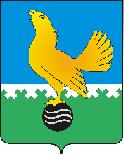 Ханты-Мансийский автономный округ - Юграмуниципальное образованиегородской округ город Пыть-ЯхКОМИТЕТ ПО ФИНАНСАМП Р И К А З29.04.2015 г.									       № 11 «О внесении изменений и признанииутратившими силу некоторых приказов комитета по финансам администрацииг.Пыть-Яха»                                                                                                         В связи с введением в действие с 1 января 2015 года приказа Федерального казначейства от 30 июня 2014 года № 10н «Об утверждении Правил обеспечения наличными денежными средствами организаций, лицевые счета которым открыты в территориальных органах Федерального казначейства, финансовых органах субъектов Российской Федерации (муниципальных образований)»:ПРИКАЗЫВАЮ:Внести в приложение к приказу комитета по финансам администрации г.Пыть-Яха от 14 декабря 2010 года № 25 «О порядке открытия и ведения лицевых счетов комитетом по финансам Администрации города Пыть-Яха» следующие изменения:В пункте 5.1 Приложения к Приказу комитета по финансам Администрации г.Пыть-Яха от 14 декабря 2010 года № 25 «О порядке открытия и ведения лицевых счетов комитетом по финансам Администрации города Пыть-Яха» слова «заявки на получение наличных денег.»  исключить;Пункт 5.5 Приложения к Приказу комитета по финансам Администрации г.Пыть-Яха от 14 декабря 2010 года № 25 «О порядке открытия и ведения лицевых счетов комитетом по финансам Администрации города Пыть-Яха» изложить в новой редакции «Реестр на финансирование подписывается заместителем главы администрации города (иным уполномоченным лицом), начальником отдела ООМД и КИ комитета по финансам администрации города (иным уполномоченным лицом), и передается по электронным каналам связи в Отделение Федерального казначейство по г.Пыть-Яху,  кредитное учреждение (далее банк);В приложении № 22 к Порядку открытия и ведения лицевых счетов Комитетом по финансам Администрации г.Пыть-Яха строку 3 исключить;В приказ комитета по финансам администрации города Пыть-Яха от 08 февраля 2012 года № 5 «О порядке санкционирования расходов муниципальных учреждений города Пыть-Яха» внести следующие изменения;2.1. 	В пункте 10 Приложения 2 к приказу комитета по финансам администрации города Пыть-Яха от 08 февраля 2012 года № 5 «О порядке санкционирования расходов муниципальных учреждений города Пыть-Яха»  слова «заявки на получение наличных денег» исключить.Внести в приказ комитета по финансам администрации города Пыть-Яха от 14 декабря 2010 года № 27 «О порядке осуществления кассовых выплат за счет средств муниципальных бюджетных учреждений» следующие изменения;В абзаце 2 пункта 6 Приложения к приказу комитета по финансам Администрации г.Пыть-Яха от 14.12.2010 № 27 изложить в новой редакции « -возвращает клиенту расчетный документ с приложением Протокола (приложение №7 к Порядку открытия и ведения лицевых счетов Комитетом по финансам Администрации г.Пыть-Яха утвержденного Приказом комитета по финансам от 14.12.2010 №25), в котором указывается причина возврата при информационном обмене на бумажных носителях;Пункт 8, пункт 9, пункт 10 Приложения к приказу комитета по финансам Администрации г.Пыть-Яха от 14.12.2010 № 27 исключить;Приложение 2, Приложение 3 к Порядку осуществления кассовых выплат за счет средств муниципальных бюджетных учреждений утвержденного приказом комитета по финансам от 14.12.2010 №27 исключить.Внести в приказ комитета по финансам администрации города Пыть-Яха от 14 декабря 2010 года № 28 «О порядке осуществления кассовых выплат за счет средств муниципальных автономных учреждений» следующие изменения; В абзаце 2 пункта 6 Приложения к приказу комитета по финансам Администрации г.Пыть-Яха от 14.12.2010 № 28 изложить в новой редакции « -возвращает клиенту расчетный документ с приложением Протокола (приложение №7 к Порядку открытия и ведения лицевых счетов Комитетом по финансам Администрации г.Пыть-Яха утвержденного Приказом комитета по финансам от 14.12.2010 №25), в котором указывается причина возврата при информационном обмене на бумажных носителях;Пункт 8, пункт 9, пункт 10 Приложения к приказу комитета по финансам Администрации г.Пыть-Яха от 14.12.2010 № 28 исключить;Приложение 2, Приложение 3 к Порядку осуществления кассовых выплат за счет средств муниципальных бюджетных учреждений утвержденного приказом комитета по финансам от 14.12.2010 №28 исключить.Приказ комитета по финансам администрации города Пыть-Яха от 14.12.2010 № 26 «Об утверждении Правил обеспечения наличными деньгами получателей средств бюджета муниципального образования г.Пыть-Яха» считать утратившим силу.Настоящий приказ вступает в силу с момента подписания и распространяется на правоотношения возникшие с 01.01.2015 года.Отделу отчетности, обслуживания муниципального долга и казначейского исполнения (Кочуровой И.Г.) довести настоящий приказ до руководителей муниципальных учреждений муниципального образования городской округ город Пыть-Ях.Контроль за исполнением настоящего приказа возложить на начальника отдела отчетности, обслуживания муниципального долга и казначейского исполнения Кочурову И.Г.Заместитель главы администрации городапо финансам и экономике,-председатель комитета по финансам                                       		 В.В. Стефогло